АДМИНИСТРАЦИЯ ВОРОБЬЕВСКОГО 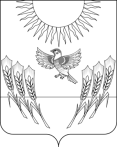 МУНИЦИПАЛЬНОГО РАЙОНА ВОРОНЕЖСКОЙ ОБЛАСТИП О С Т А Н О В Л Е Н И Еот 14 июля 2021 г.  № 	790 	  	  с. ВоробьевкаОб утверждении Порядка расходования субсидии из областного бюджета на софинансирование расходных обязательств, возникающих при выполнении полномочий органов местного самоуправления по вопросам местного значения в сфере организации отдыха детей в каникулярное время в рамках государственной программы Воронежской области «Социальная поддержка граждан» на частичную оплату путевок в стационарные детские оздоровительные лагеря для детей работающих граждан в 2021 В соответствии с Бюджетным кодексом Российской Федерации, Законами Воронежской области от 17.11.2005 г. № 68-ОЗ «О межбюджетных отношениях органов государственной власти и органов местного самоуправления в Воронежской области»; от 26.12.2020 № 129-ОЗ «Об областном бюджете на 2021 год и на плановый период 2022 и 2023 годов», постановлениями правительства Воронежской области: от 31.12.2013 N 1187 «Об утверждении государственной программы Воронежской области «Социальная поддержка граждан»; от 21.09.2020 № 891 «Об определении базовой стоимости путевки в организации отдыха и оздоровления детей и стоимости набора продуктов питания в лагере с дневным пребыванием детей в 2021 году»,  администрация Воробьевского муниципального района п о с т а н о в л я е т :1. Утвердить прилагаемый Порядок расходования  субсидии из областного бюджета на софинансирование расходных обязательств, возникающих при выполнении полномочий органов местного самоуправления по вопросам местного значения в сфере организации отдыха детей в каникулярное время в рамках государственной программы Воронежской области «Социальная поддержка граждан» на частичную оплату путевок в стационарные детские оздоровительные лагеря для детей работающих граждан в 2021 году.2. Определить отдел по образованию администрации Воробьевского муниципального района органом, уполномоченным на расходование средств субсидии.3. Признать утратившими силу постановление администрации Воробьевского муниципального района: от 25.03.2020 г. № 205 «Об утверждении Порядка предоставления частичной компенсации расходов за путевки в загородные лагеря отдыха и оздоровления детей работающих граждан».4. Контроль за исполнением настоящего постановления возложить на исполняющего обязанности заместителя главы администрации муниципального района – руководителя отдела по образованию Письяукова С.А.Глава Воробьевского муниципального района    					М.П.ГордиенкоНачальник юридического отдела 						В.Г.КамышановУТВЕРЖДЕН:постановлением администрации Воробьевского муниципального районаот ____07.2021 г. № ______Порядокрасходования  субсидии из областного бюджета на софинансирование расходных обязательств, возникающих при выполнении полномочий органов местного самоуправления по вопросам местного значения в сфере организации отдыха детей в каникулярное время в рамках государственной программы Воронежской области «Социальная поддержка граждан» на частичную оплату путевок в стационарные детские оздоровительные лагеря для детей работающих граждан в 2021 году1. Общие положения1.1. Настоящий Порядок  расходования субсидии из областного бюджета на софинансирование расходных обязательств, возникающих при выполнении полномочий органов местного самоуправления по вопросам местного значения в сфере организации отдыха детей в каникулярное время на частичную оплату путевок в стационарные детские оздоровительные лагеря для детей работающих граждан в 2021 году (далее - Порядок) определяет механизм предоставления компенсации частичной стоимости путевки для детей работающих граждан (в том числе детей, находящихся под опекой (попечительством), детей, находящихся в приемных семьях, а также пасынков и падчериц), которые проживают или работают на территории Воробьевского муниципального района. 1.2. В Порядке используются следующие понятия и термины: 1.2.1. ДОЛ - стационарные организации отдыха и оздоровления детей с круглосуточным пребыванием, открытые и функционирующие на территории Российской Федерации в соответствии с действующим законодательством и включенные в реестры учреждений отдыха детей и их оздоровления в субъектах Российской Федерации. 1.2.2. Базовая стоимость путевки - стоимость путевки в ДОЛ, установленная постановлением правительства Воронежской области от 21.09.2020 № 891 «Об определении базовой стоимости путевки в организации отдыха и оздоровления детей и стоимости набора продуктов питания в лагере с дневным пребыванием детей в 2021 году». 1.2.3. Полная стоимость путевки - стоимость путевки в ДОЛ, установленная учредителем организации - балансодержателя ДОЛ, утвержденная нормативно-правовым актом. 1.2.4. Компенсация - возврат работнику части стоимости путевки в ДОЛ. 1.2.5. Кешбэк – возмещение работнику, самостоятельно приобретшему путевку в ДОЛ, части стоимости оплаченной путевки в ДОЛ в рамках Программы лояльности для держателей карт «Мир» за счет средств федерального бюджета. 1.2.6. Работники – граждане, работающие по трудовому договору (служебному контракту) у работодателя, независимо от организационно-правовых форм и форм собственности, и получающее за это заработную плату. 1.2.7. Работники бюджетных организаций - работники, состоящие в трудовых отношениях с учреждениями, основная деятельность которых финансируется из бюджетов различных уровней (федеральный бюджет и бюджеты государственных внебюджетных фондов Российской Федерации, бюджеты субъектов Российской Федерации и бюджеты территориальных государственных внебюджетных фондов, местные бюджеты) в зависимости от ведомственной принадлежности относятся граждане, состоящие в трудовых отношениях с учреждениями, финансируемыми за счет средств бюджета (федерального, регионального, муниципального), т.е. работающие в органах государственной власти, органах местного самоуправления, территориальных органах федеральных органов исполнительной власти, в государственных учреждениях, находящихся в ведении исполнительных органов государственной власти, а также государственных учреждениях, подведомственных федеральным органам исполнительной власти (или их территориальным органам), муниципальных учреждениях, находящихся в ведении органов местного самоуправления и пр. (далее - бюджетная организация). 1.2.8. Работники иных организаций - работники, состоящие в трудовых отношениях с организациями, финансируемыми из внебюджетных источников. 1.3. Субсидии являются источником финансового обеспечения расходов на частичную оплату путевок в ДОЛ, открытые и функционирующие на территории Российской Федерации в соответствии с требованиями, установленными постановлением Главного государственного санитарного врача Российской Федерации от 28.09.2020 № 28 СП 2.4.3648-20 «Санитарно-эпидемиологические требования к организациям воспитания и обучения, отдыха и оздоровления детей и молодежи» в период летних школьных каникул для детей работающих граждан (в том числе детей, находящихся под опекой (попечительством), детей, находящихся в приемных семьях, а также пасынков и падчериц), которые проживают или работают на территории муниципального образования. 1.3. Уполномоченным органом на расходование средств Субсидии определен отдел по образованию администрации Воробьевского муниципального района Воронежской области (далее - Уполномоченный орган).Компенсации предоставляются в пределах бюджетных ассигнований, доведенных Уполномоченному органу на соответствующий финансовый год на цели, указанные в настоящем Порядке.1.4. Субсидии отражаются в доходах местного бюджета по коду классификации доходов бюджетов Российской Федерации  927 2 02 29999 05 0000 150 «Прочие субсидии бюджетам муниципальных районов».1.5. Расходование Субсидий осуществляется по разделу 07 «Образование», подразделу 07 «Молодежная политика и оздоровление детей», направлению расходов бюджета 78 410 «Субсидии на оздоровление детей», видам расходов 321 «Пособия, компенсации и иные социальные выплаты гражданам, кроме публичных нормативных обязательств», 323 «Приобретение товаров, работ, услуг в пользу граждан в целях их социального обеспечения», 611 «Субсидии бюджетным учреждениям на финансовое обеспечение государственного (муниципального) задания на оказание государственных (муниципальных) услуг (выполнение работ)», 612 «Субсидии бюджетным учреждениям на иные цели», 621 «Субсидии автономным учреждениям на финансовое обеспечение государственного (муниципального) задания на оказание государственных (муниципальных) услуг (выполнение работ)», 622 «Субсидии автономным учреждениям на иные цели», 630 «Субсидии некоммерческим организациям (за исключением государственных (муниципальных) учреждений)», 810 «Субсидии юридическим лицам (кроме некоммерческих организаций), индивидуальным предпринимателям, физическим лицам».1.6. Расходование субсидии осуществляется в следующих формах: - на приобретение путевок в ДОЛ с последующей их реализацией работающим гражданам по стоимости за вычетом суммы, оплаченной за счет субсидии; - на выплату компенсации работодателям, приобретшим путевки для оздоровления детей сотрудников в ДОЛ за полную стоимость; - на выплату компенсации работающим гражданам, которые самостоятельно приобрели путевки в ДОЛ за полную стоимость; - на выплату компенсации организациям-балансодержателям ДОЛ, финансирующим летний отдых детей сотрудников на базе собственного ДОЛ; - на выплату компенсации ДОЛ, реализующему путевки гражданам и работодателям по стоимости за вычетом размера компенсации. 1.7. Право на получение компенсации за счет субсидий имеют: - работающие граждане для детей (в том числе детей, находящихся под опекой (попечительством), детей, находящихся в приемных семьях, а также пасынков и падчериц), которые проживают или работают на территории муниципального образования Воронежской области; - организации (индивидуальные предприниматели) – работодатели в отношении своих работников (далее – работодатели); - ДОЛ, реализующие путевки гражданам и работодателям по стоимости за вычетом размера компенсации. 1.8. Оставшаяся до полной стоимости путевки сумма средств подлежит  оплате за счет иных источников финансирования (местного бюджета, профсоюзных средств, средств работодателей, родителей и иных источников). 1.9. Направление ребенка по путевке, частично оплаченной за счет средств субсидии, осуществляется один раз в календарный год. Решение о повторном направлении может быть принято по согласованию с муниципальной межведомственной комиссией по отдыху и оздоровлению детей по месту жительства ребенка. 1.10. Размер компенсации за путевку составляет: 1.11.В случае если работник, самостоятельно приобретший путевку в ДОЛ за полную стоимость, является участником Программы возврата части стоимости путевок в детские лагеря для держателей карт платежной системы МИР (Кешбэк) - компенсации за счет средств субсидий подлежит часть стоимости путевки, оставшаяся после получения работником Кешбэка за счет средств федерального бюджета. При этом размер компенсации не может превышать 80 процентов от базовой стоимости путевки, устанавливаемой ежегодно постановлением правительства Воронежской области, для детей работников бюджетных организаций и 50 процентов от базовой стоимости путевки, устанавливаемой ежегодно постановлением правительства Воронежской области, для детей работников иных организаций. 1.12. Работники, самостоятельно приобретшие путевки в ДОЛ за полную стоимость, несут ответственность за полноту и достоверность представляемых сведений в соответствии с действующим законодательством.2. Предоставление компенсации за путевки, приобретенные по полной стоимости2.1. Работники, которые приобрели путевку за полную стоимость у ДОЛ, самостоятельно реализующего путевки, или у иной организации, реализующей путевки в ДОЛ, обращаются в Уполномоченный орган за получением соответствующей компенсации, с заявлением по форме согласно приложению № 1 к настоящему Порядку и представляют следующие документы:- договор (заверенную копию) на приобретение путевки в детский оздоровительный лагерь;- оригинал или заверенную копию отрывного талона к путевке (с указанием фамилии, имени, отчества ребенка, срока пребывания в ДОЛ); - документы, подтверждающие факт оплаты работником путевки в ДОЛ (приходный кассовый ордер, кассовый чек, электронный чек, иной документ строгой отчетности); - паспорт работника или временное удостоверение личности гражданина Российской Федерации, выдаваемое на период оформления паспорта; - паспорт ребенка, достигшего 14 лет; - свидетельство о рождении ребенка; - справку с места работы гражданина, заверенную подписью руководителя организации и печатью организации; - копию свидетельства о регистрации в налоговом органе в качестве индивидуального предпринимателя (для физических лиц, зарегистрированных в качестве индивидуальных предпринимателей); - копию лицевой стороны сберегательной книжки или данные лицевого счета; - согласие на обработку персональных данных.В случае если работник, самостоятельно приобретший путевку в ДОЛ за полную стоимость, является участником Программы возврата части стоимости путевок в детские лагеря для держателей карт платежной системы МИР (Кешбэк) – работник дополнительно представляет документ, подтверждающий факт зачисления на лицевой счет средств (Кешбэк). Компенсация осуществляется путем перечисления средств на лицевые счета граждан.2.2. Работодатели, которые приобрели путевки для детей работников за полную стоимость у ДОЛ, самостоятельно реализующего путевки, или у иной организации, реализующей путевки в ДОЛ, обращаются в Уполномоченный орган за получением компенсации с заявкой по форме согласно приложению № 2 к настоящему Порядку и представляют следующие документы:- копии договоров на приобретение путевок; - копии платежных поручений, подтверждающих оплату путевок, с отметкой банка или иной кредитной организации об их исполнении; - реестры детей, для которых были приобретены путевки; - заверенные копии отрывных талонов к путевкам (с указанием фамилии, имени, отчества ребенка, срока пребывания в ДОЛ). 2.3. Заявления от граждан и заявки от работодателей с пакетом документов на выплату компенсации предоставляются в Уполномоченный орган не позднее 10 сентября. Несоблюдение сроков предоставления документов, а также предоставление недостоверных сведений служат основаниями для отказа в выплате компенсации.2.4. Уполномоченный орган после проверки представленных документов, готовит муниципальный правовой акт о выплате компенсации за путевки, приобретенные по полной стоимости.3. Приобретение путевок по стоимости за вычетом размера компенсации с последующей выплатой компенсации детскому оздоровительному лагерю3.1. Уполномоченный орган заключает договор с ДОЛ, самостоятельно реализующим путевки, или иной организацией, реализующей путевки в ДОЛ, о порядке компенсации расходов за путевки, реализованные гражданам или работодателям по стоимости за вычетом размера компенсации.3.2. Граждане, желающие самостоятельно приобрести путевку, обращаются в ДОЛ, если он самостоятельно реализует путевки, или иную организацию, реализующую путевки в ДОЛ, с заявлением на приобретение путевки, к которому прилагаются следующие документы:- справка с места работы гражданина, заверенная подписью руководителя организации и печатью организации;- копия свидетельства о регистрации в налоговом органе в качестве индивидуального предпринимателя (для физических лиц, зарегистрированных в качестве индивидуальных предпринимателей);- паспорт работника или временное удостоверение личности гражданина Российской Федерации, выдаваемое на период оформления паспорта; - паспорт ребенка, достигшего 14 лет; - свидетельство о рождении ребенка.3.3. Работодатели, желающие приобрести путевки для детей работников, обращаются в ДОЛ, если он самостоятельно реализует путевки, или в иную организацию, реализующую путевки в ДОЛ, с заявкой согласно приложению № 3 к настоящему Порядку, к которой прилагаются следующие документы:- реестр детей сотрудников по форме согласно приложению № 4 к настоящему Порядку;- копии заполненных страниц паспортов сотрудников;- копии свидетельств о рождении детей или копии заполненных страниц паспортов детей.3.4. ДОЛ, самостоятельно реализующий путевки, или иная организация, реализующая путевки в ДОЛ:3.4.1. Оформляет необходимые документы на оплату путевки по стоимости за вычетом размера компенсации;3.4.2. Выдает путевки гражданам или работодателям после произведения ими оплаты;3.4.3. В срок не позднее трех рабочих дней по окончании смены формирует заявку в Уполномоченный орган по форме согласно приложению № 5 к настоящему Порядку для возмещения компенсируемой части путевки. К заявке прилагаются следующие документы:- заверенные копии отрывных талонов к путевкам (с указанием фамилии, имени, отчества ребенка, срока пребывания в ДОЛ);- заверенные копии платежных документов, подтверждающих оплату за путевки;- реестры по форме согласно приложению № 6 к настоящему Порядку отдельно на детей граждан, работающих в бюджетных организациях, и на детей граждан, работающих во внебюджетных организациях;- копии документов, подтверждающих место работы граждан, приобретавших путевки самостоятельно или через работодателя.3.5. Уполномоченный орган после проверки предоставленных документов ежемесячно, до 15-го числа месяца, следующего за отчетным периодом, готовит муниципальный правовой акт о выплате компенсации за путевки, реализованные по стоимости за вычетом размера компенсации.3.6. Ответственность за своевременность, полноту и достоверность сведений, предоставляемых для возмещения компенсируемой части путевки, возлагается на ДОЛ, самостоятельно реализующий путевки, или иную организацию, реализующую путевки в ДОЛ.Приложение №1 В отдел по образованию администрации Воробьевского муниципального района Воронежской областиот ______________________________(Ф.И.О. родителя)________________________________(паспортные данные с указанием места жительства)Место работы______________________Заявление о выплате компенсации за путевку, приобретенную по полной стоимостиПрошу выплатить мне компенсацию за путевку(и) в детский оздоровительный лагерь «______________________________________________»,(полное наименование ДОЛ)приобретенную(ые) мною по полной стоимости по цене 		  цифрами и прописью) рублей каждая для моего ребенка (моих детей):1) _______________________________Ф.И.О., год рождения ребенка2) _______________________________Ф.И.О., год рождения ребенкаИнформация об участии в Программе возврата части стоимости путёвок в детские лагеря для держателей карты платежной системы МИР и получении Кешбэка: являюсь участником программы/не являюсь участником программы (нужное подчеркнуть).Приложения: 1)2) 3)«____» _______20__г. 		ПодписьПРИЛОЖЕНИЕ к заявлению Образец В соответствии с п. 1 ст. 9 Федерального закона от 27.07.2006г. №152-ФЗ «О персональных данных» я даю свое согласие оператору персональных данных___________________________________________________________ (наименование организации, куда подаются документы)на обработку (включая полученные от меня и/или третьих лиц с учетом требований действующего законодательства Российской Федерации) моих персональных данных и подтверждаю, что, давая такое согласие, я действую своей волей и в своем интересе. Настоящее согласие предоставляется на осуществление действий в отношении любых персональных данных с целью выплаты мне компенсации за самостоятельно приобретенную(ые)за полную стоимость путевку(и) в ДОЛ. Защита прав и свобод при обработке моих персональных данных, включая без ограничения: сбор, систематизацию, накопление, хранение, уточнение, обновление, изменение, использование, обезличивание, блокирование, уничтожение осуществляется с учетом действующего законодательства. Настоящее согласие дается до истечения сроков хранения соответствующей информации или документов, содержащих вышеуказанную информацию, определяемых в соответствии с законодательством Российской Федерации. Настоящее согласие является неотъемлемой частью заявления и действует со дня его подписания до дня отзыва в письменной форме. Мне разъяснено, что данное соглашение может быть отозвано мною в письменной форме. Я ознакомлен(а) с тем, что в случае отзыва субъектом персональных данных согласия на обработку персональных данных, оператор вправе продолжить обработку персональных данных без согласия субъекта персональных данных при наличии оснований, предусмотренных ч. 2 ст. 9 Федерального закона «О персональных данных» от 27.07.2006г. № 152-ФЗ. «___» __________ 202 _ г. ___________________________ (подпись субъекта персональных данных)Приложение №2 ОбразецВ отдел по образованию администрации Воробьевского муниципального района Воронежской областиот ________________________________(наименование организации с указанием банковских реквизитов, юридического адреса, телефона)Заявкана выплату компенсации за путевки, приобретенные по полной стоимостиПрошу выплатить компенсацию за путевки в детский оздоровительный лагерь «_________________________________________________________», (полное наименование ДОЛ)приобретенные ___________________________________________________ (наименование организации)для детей сотрудников по полной стоимости по цене ______________(цифрами и прописью) рублей каждая.«____» _______20__г. 		ПодписьРуководитель организации ____________________ (расшифровка)(подпись)М.П.Приложение №3 ОбразецВ _______________________________(наименование организации, реализующей путевки)от ________________________________(наименование организации с указанием банковских реквизитов, юридического адреса, телефона)Заявкана приобретение путевок, реализуемых по стоимости за вычетомразмера компенсацииПрошу реализовать путевки в количестве ____________ штук в детский оздоровительный лагерь  _______________________________________,(полное наименование ДОЛ)подлежащие частичной оплате за счет средств субсидий из областного бюджета, для сотрудников __________________________________________________________________(наименование организации-заявителя)Реестр по установленной форме прилагается.«___»______20____г.Руководитель организации ______________ (расшифровка)(подпись)М.П.Приложение 4. ОбразецРеестр детей сотрудников_____________________________________________________(полное наименование организации)для приобретения путевок, реализуемых по стоимости за вычетом размера компенсацииРуководитель организации _________________________ (расшифровка)(подпись)Главный бухгалтер _________________________________(расшифровка)						(подпись)М.П.Исполнитель:____________Телефон:_________________Приложение 5 ОбразецВ отдел по образованию администрации Воробьевского муниципального района Воронежской областиот _______________________________(наименование организации с указанием банковских реквизитов, юридического адреса, телефона)Заявкао выплате компенсации за путевки, реализованные по стоимости за вычетом размера компенсацииПрошу выплатить компенсацию в размере ____________________ (цифрами и прописью) рублей за путевки для детей работающих граждан, в количестве ____________ (цифрами и прописью) штук в детский оздоровительный лагерь __________________________________________________,(полное наименование ДОЛ) подлежащие частичной оплате за счет средств субсидий из областного бюджета и реализованные по стоимости за вычетом размера компенсации.Реестр по установленной форме прилагается.« _____»_____________20______г.Руководитель организации ________________ (расшифровка)(подпись)М.П.Приложение 6ОбразецРеестрдля выплаты компенсации за путевки, реализованные по стоимости за вычетом размера компенсацииот ________________________________________________________________(полное наименование организации, адрес, телефон)Руководитель организации ___________________________(расшифровка)(подпись)Главный бухгалтер организации ______________________(расшифровка)(подпись)М.П.Исполнитель:_______Телефон:___________Продолжительность пребывания ребенка в ДОЛ(дни)Базовая стоимость путевки в ДОЛ(руб.)Размер компенсации для детей работников бюджетной организации80% от базовой стоимости (руб.)Размер компенсации для детей работников иных организаций50% от базовой стоимости (руб.)1780,00624,00390,001410 920,008 736,005 460,001814 040,0011 232,007 020,002116 380,0013 104,008 190,00№ п/пФ.И.О. ребенкаДата рождения ребенкаФ.И.О. родителяДомашний адрес№ п/пФ.И.О. ребенкаДата рождения ребенкаФ.И.О. родителяМесто работыДомашний адресНомер путевкиСрок пребывания ребенка в лагере с__по __Кол-во дней пребывания ребенка в лагереРазмер частичной компенсации за путевку, рублей